REPORTE FOTOGRÁFICO - RFFoto.1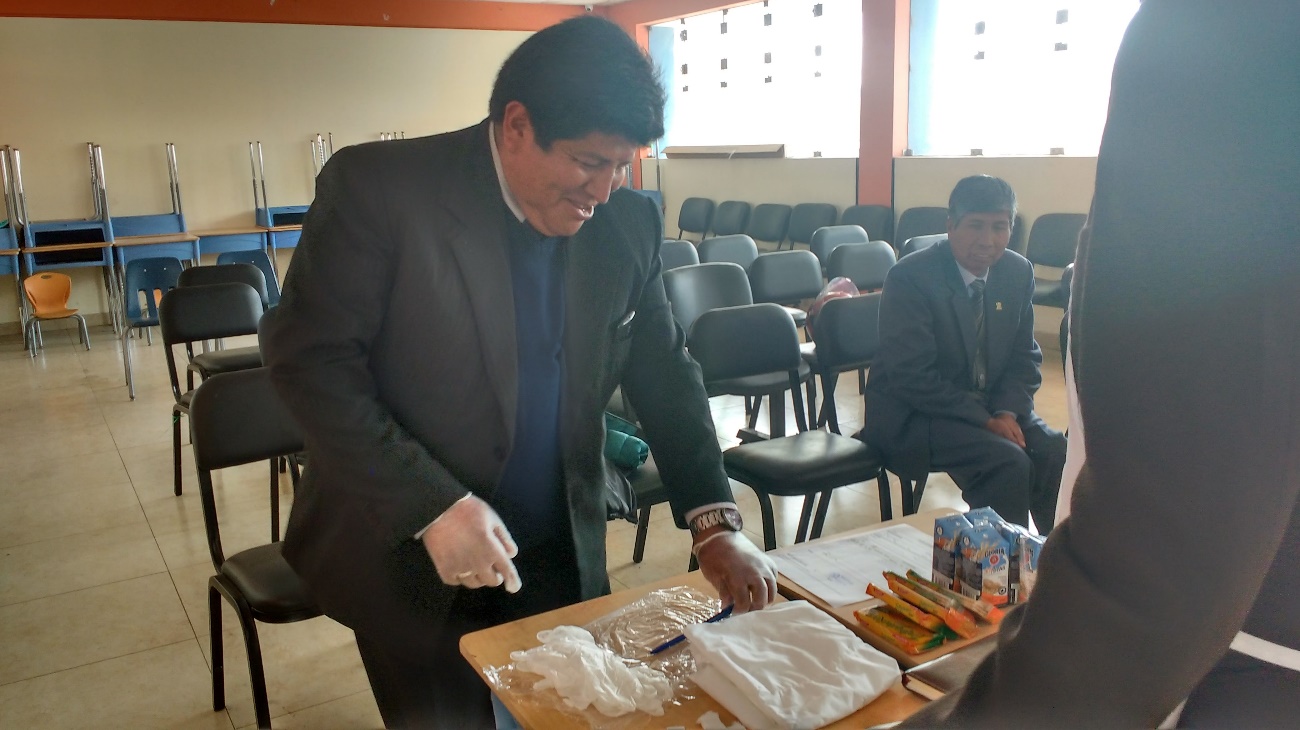 Foto.2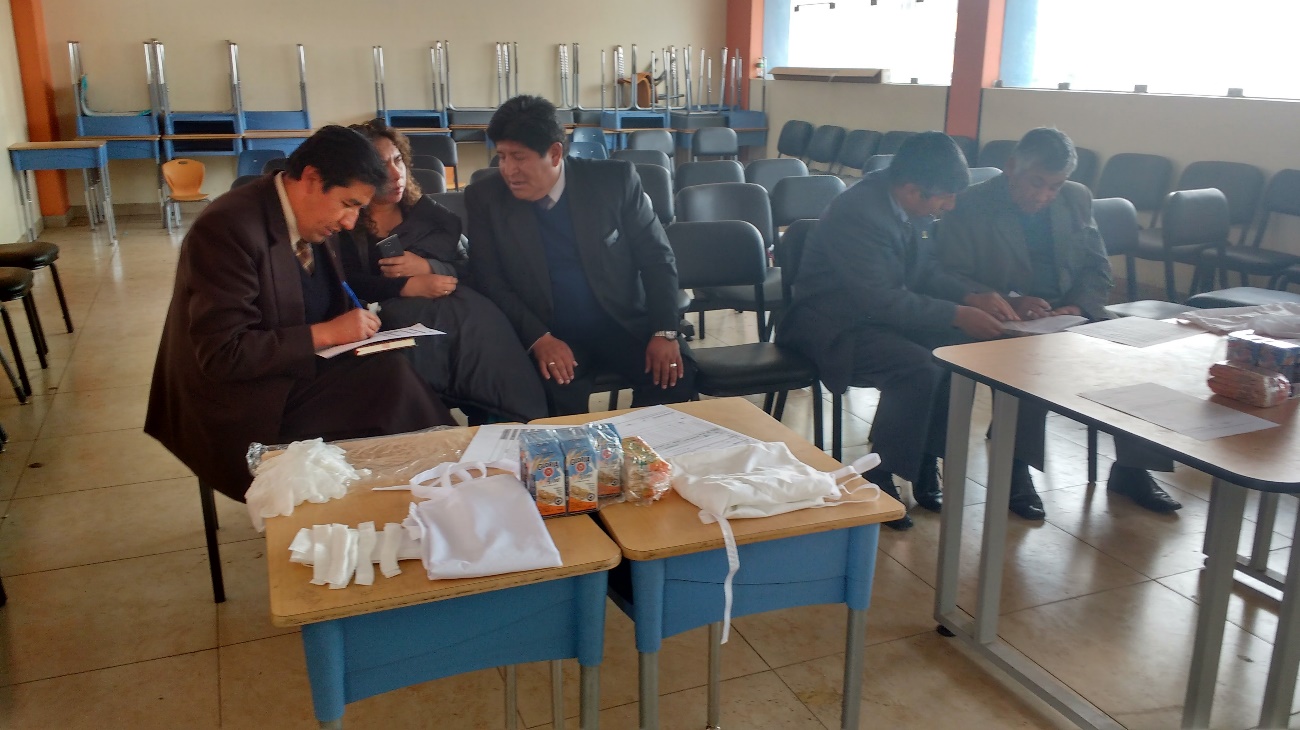 Foto.3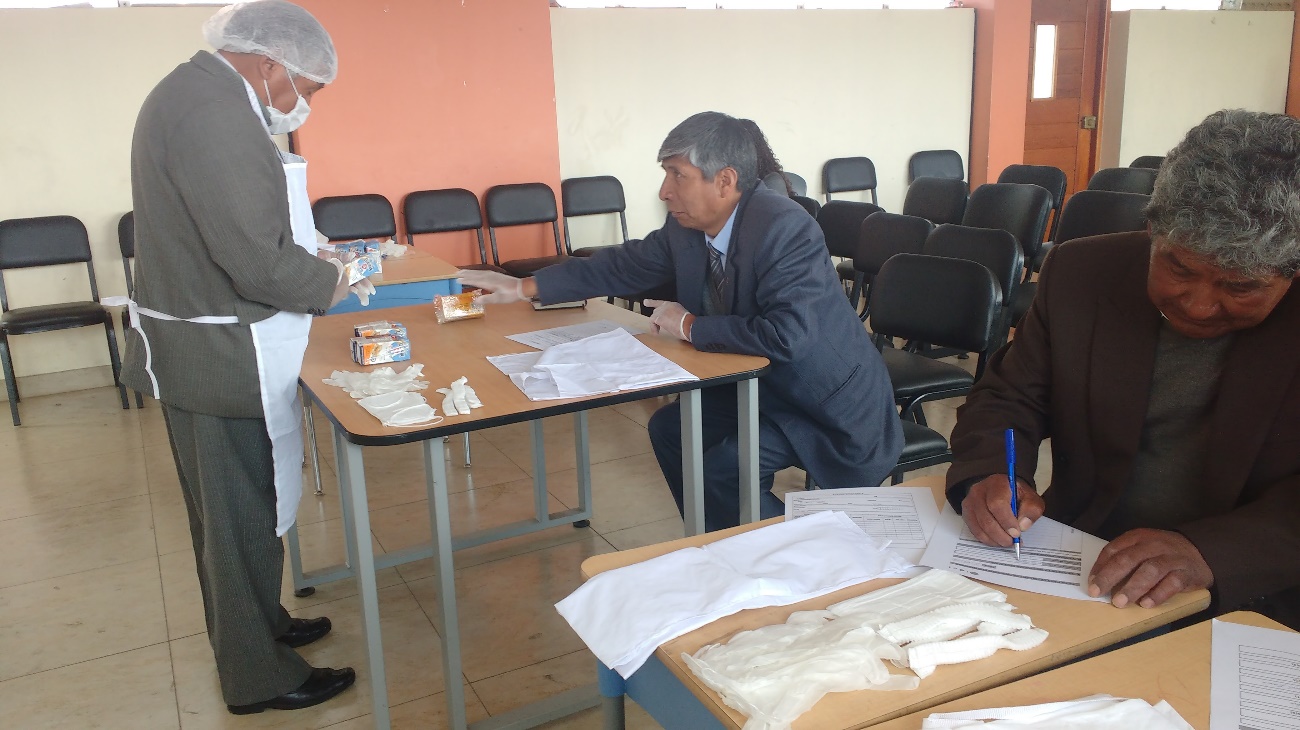 Foto.4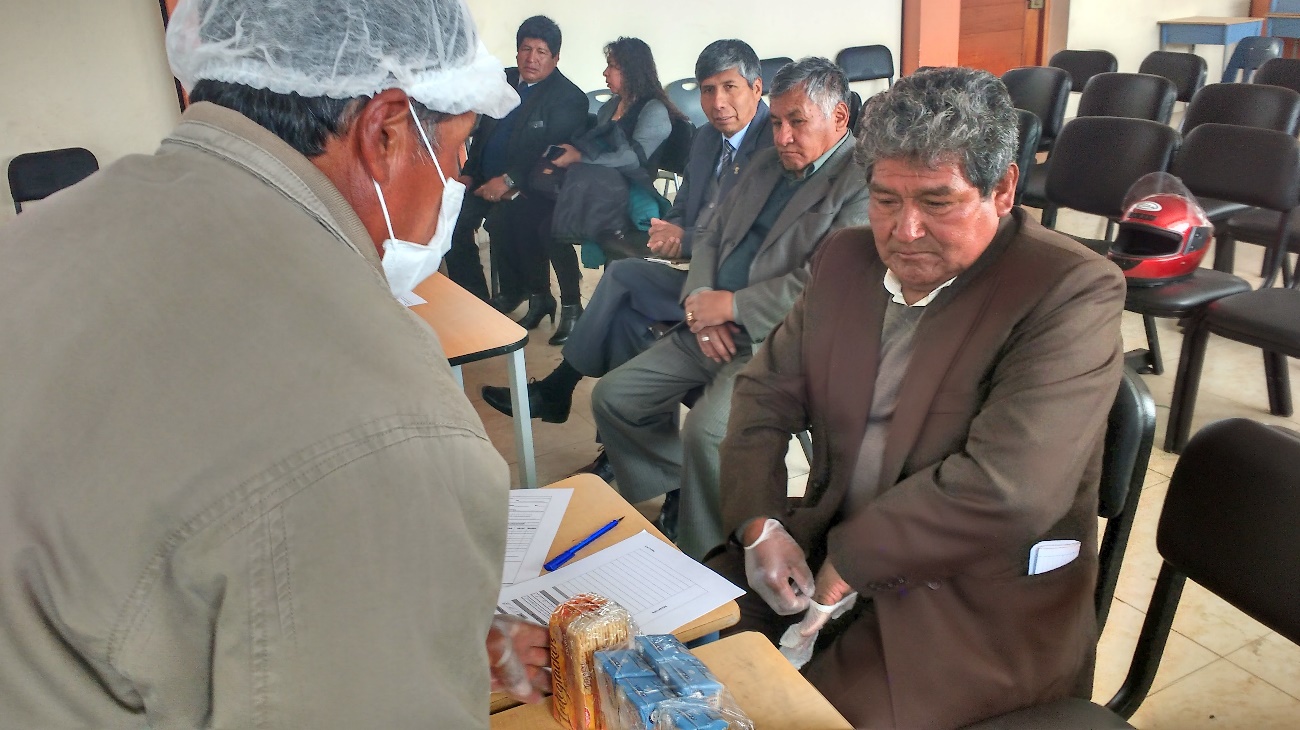 Foto.5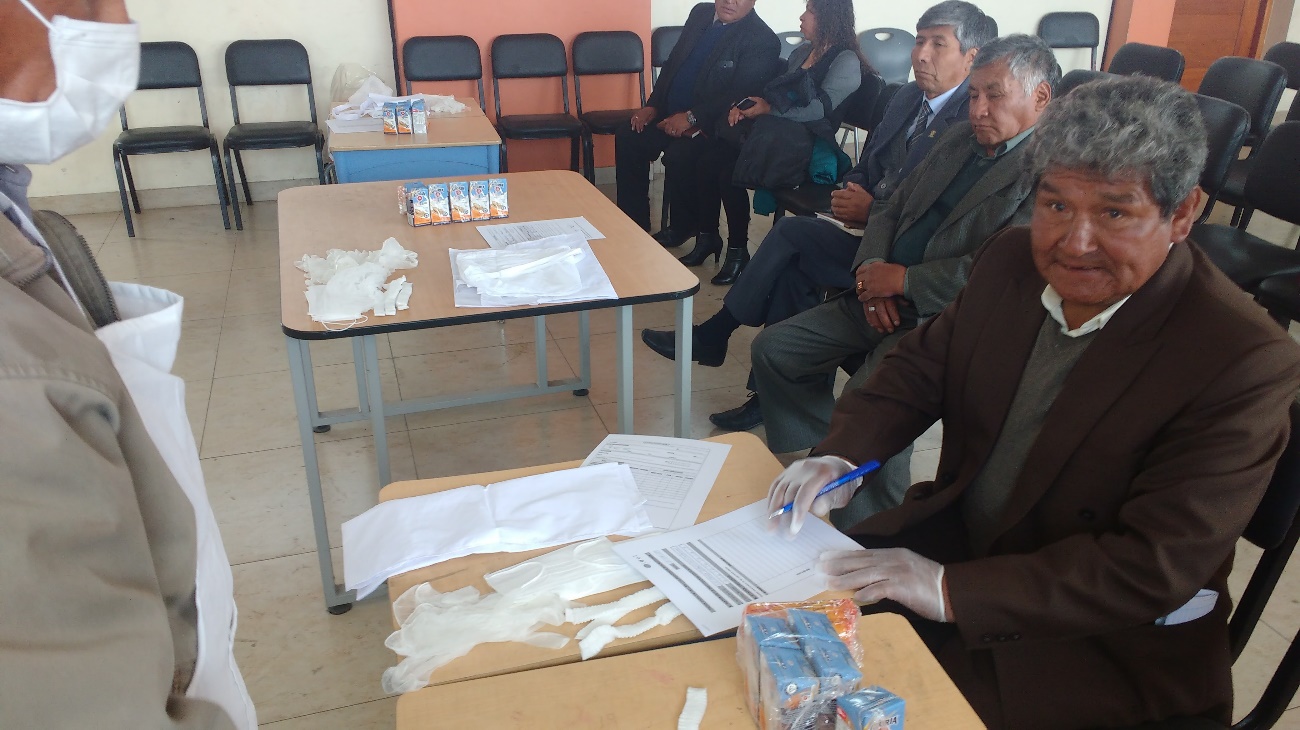 UT:PUNOModalidad:RACIONESFecha:14092017